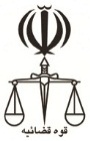 مشخصات طرفیننامنام خانوادگینام پدرسنشغل محل اقامت محل اقامتخواهانخواندهوکیل یا نماینده قانونیخواسته یا موضوع و بهای آنخلع يد و قلع و قمع بنا مقوم به      ريال و اجرت المثل ايام تصرف مقوم به      ريال به انضمام كليه خسارات خلع يد و قلع و قمع بنا مقوم به      ريال و اجرت المثل ايام تصرف مقوم به      ريال به انضمام كليه خسارات خلع يد و قلع و قمع بنا مقوم به      ريال و اجرت المثل ايام تصرف مقوم به      ريال به انضمام كليه خسارات خلع يد و قلع و قمع بنا مقوم به      ريال و اجرت المثل ايام تصرف مقوم به      ريال به انضمام كليه خسارات خلع يد و قلع و قمع بنا مقوم به      ريال و اجرت المثل ايام تصرف مقوم به      ريال به انضمام كليه خسارات خلع يد و قلع و قمع بنا مقوم به      ريال و اجرت المثل ايام تصرف مقوم به      ريال به انضمام كليه خسارات خلع يد و قلع و قمع بنا مقوم به      ريال و اجرت المثل ايام تصرف مقوم به      ريال به انضمام كليه خسارات دلایل ومنضمات دادخواست( مدارک )كپي مصدق سند مالكيت، معاينه و تحقيق محلي با جلب نظر كارشناس رسمي دادگستريكپي مصدق سند مالكيت، معاينه و تحقيق محلي با جلب نظر كارشناس رسمي دادگستريكپي مصدق سند مالكيت، معاينه و تحقيق محلي با جلب نظر كارشناس رسمي دادگستريكپي مصدق سند مالكيت، معاينه و تحقيق محلي با جلب نظر كارشناس رسمي دادگستريكپي مصدق سند مالكيت، معاينه و تحقيق محلي با جلب نظر كارشناس رسمي دادگستريكپي مصدق سند مالكيت، معاينه و تحقيق محلي با جلب نظر كارشناس رسمي دادگستريكپي مصدق سند مالكيت، معاينه و تحقيق محلي با جلب نظر كارشناس رسمي دادگستريشرح دادخواست                                                                                          ریاست محترم دادگاه	باسلام احتراماً به استحضارمي رساند: به موجب سند مالكيت شماره     ،      دانگ پلاك ثبتي     /      بخش  "شماره ونام شهرستان"  واقع در     متعلق به اينجانب مي باشد نظر به اينكه خوانده/خواندگان بدون اذن و اجازه اينجانب پلاك ثبتي مذكور را در تصرف غاصبانه خود گرفته و با وصف مراجعات مكرر از رفع تصرفات عدواني خود و تحويل آن به اينجانب امتناع مي نمايند فلذا با تقديم اين دادخواست مستندات به ماده 308 و 311 قانون مدني صدور حكم به خلع يد غاصبانه و قلع و قمع بنای بدون مجوز خوانده/خواندگان از پلاك ثبتي فوق الذكر و اجرت المثل ايام تصرف از تاريخ        لغايت       جمعاً به ميزان       ريال به انضمام كليه خسارات و هزينه دادرسي مورد استدعاست .عند الاقتضا براي اثبات ادعاي خود و تعيين اجرت المثل ايام تصرف غاصبانه به معاينه و تحقيق محلي با جلب نظر كارشناس رسمي دادگستري استناد مي نمايد.شرح دادخواست                                                                                          ریاست محترم دادگاه	باسلام احتراماً به استحضارمي رساند: به موجب سند مالكيت شماره     ،      دانگ پلاك ثبتي     /      بخش  "شماره ونام شهرستان"  واقع در     متعلق به اينجانب مي باشد نظر به اينكه خوانده/خواندگان بدون اذن و اجازه اينجانب پلاك ثبتي مذكور را در تصرف غاصبانه خود گرفته و با وصف مراجعات مكرر از رفع تصرفات عدواني خود و تحويل آن به اينجانب امتناع مي نمايند فلذا با تقديم اين دادخواست مستندات به ماده 308 و 311 قانون مدني صدور حكم به خلع يد غاصبانه و قلع و قمع بنای بدون مجوز خوانده/خواندگان از پلاك ثبتي فوق الذكر و اجرت المثل ايام تصرف از تاريخ        لغايت       جمعاً به ميزان       ريال به انضمام كليه خسارات و هزينه دادرسي مورد استدعاست .عند الاقتضا براي اثبات ادعاي خود و تعيين اجرت المثل ايام تصرف غاصبانه به معاينه و تحقيق محلي با جلب نظر كارشناس رسمي دادگستري استناد مي نمايد.شرح دادخواست                                                                                          ریاست محترم دادگاه	باسلام احتراماً به استحضارمي رساند: به موجب سند مالكيت شماره     ،      دانگ پلاك ثبتي     /      بخش  "شماره ونام شهرستان"  واقع در     متعلق به اينجانب مي باشد نظر به اينكه خوانده/خواندگان بدون اذن و اجازه اينجانب پلاك ثبتي مذكور را در تصرف غاصبانه خود گرفته و با وصف مراجعات مكرر از رفع تصرفات عدواني خود و تحويل آن به اينجانب امتناع مي نمايند فلذا با تقديم اين دادخواست مستندات به ماده 308 و 311 قانون مدني صدور حكم به خلع يد غاصبانه و قلع و قمع بنای بدون مجوز خوانده/خواندگان از پلاك ثبتي فوق الذكر و اجرت المثل ايام تصرف از تاريخ        لغايت       جمعاً به ميزان       ريال به انضمام كليه خسارات و هزينه دادرسي مورد استدعاست .عند الاقتضا براي اثبات ادعاي خود و تعيين اجرت المثل ايام تصرف غاصبانه به معاينه و تحقيق محلي با جلب نظر كارشناس رسمي دادگستري استناد مي نمايد.شرح دادخواست                                                                                          ریاست محترم دادگاه	باسلام احتراماً به استحضارمي رساند: به موجب سند مالكيت شماره     ،      دانگ پلاك ثبتي     /      بخش  "شماره ونام شهرستان"  واقع در     متعلق به اينجانب مي باشد نظر به اينكه خوانده/خواندگان بدون اذن و اجازه اينجانب پلاك ثبتي مذكور را در تصرف غاصبانه خود گرفته و با وصف مراجعات مكرر از رفع تصرفات عدواني خود و تحويل آن به اينجانب امتناع مي نمايند فلذا با تقديم اين دادخواست مستندات به ماده 308 و 311 قانون مدني صدور حكم به خلع يد غاصبانه و قلع و قمع بنای بدون مجوز خوانده/خواندگان از پلاك ثبتي فوق الذكر و اجرت المثل ايام تصرف از تاريخ        لغايت       جمعاً به ميزان       ريال به انضمام كليه خسارات و هزينه دادرسي مورد استدعاست .عند الاقتضا براي اثبات ادعاي خود و تعيين اجرت المثل ايام تصرف غاصبانه به معاينه و تحقيق محلي با جلب نظر كارشناس رسمي دادگستري استناد مي نمايد.شرح دادخواست                                                                                          ریاست محترم دادگاه	باسلام احتراماً به استحضارمي رساند: به موجب سند مالكيت شماره     ،      دانگ پلاك ثبتي     /      بخش  "شماره ونام شهرستان"  واقع در     متعلق به اينجانب مي باشد نظر به اينكه خوانده/خواندگان بدون اذن و اجازه اينجانب پلاك ثبتي مذكور را در تصرف غاصبانه خود گرفته و با وصف مراجعات مكرر از رفع تصرفات عدواني خود و تحويل آن به اينجانب امتناع مي نمايند فلذا با تقديم اين دادخواست مستندات به ماده 308 و 311 قانون مدني صدور حكم به خلع يد غاصبانه و قلع و قمع بنای بدون مجوز خوانده/خواندگان از پلاك ثبتي فوق الذكر و اجرت المثل ايام تصرف از تاريخ        لغايت       جمعاً به ميزان       ريال به انضمام كليه خسارات و هزينه دادرسي مورد استدعاست .عند الاقتضا براي اثبات ادعاي خود و تعيين اجرت المثل ايام تصرف غاصبانه به معاينه و تحقيق محلي با جلب نظر كارشناس رسمي دادگستري استناد مي نمايد.شرح دادخواست                                                                                          ریاست محترم دادگاه	باسلام احتراماً به استحضارمي رساند: به موجب سند مالكيت شماره     ،      دانگ پلاك ثبتي     /      بخش  "شماره ونام شهرستان"  واقع در     متعلق به اينجانب مي باشد نظر به اينكه خوانده/خواندگان بدون اذن و اجازه اينجانب پلاك ثبتي مذكور را در تصرف غاصبانه خود گرفته و با وصف مراجعات مكرر از رفع تصرفات عدواني خود و تحويل آن به اينجانب امتناع مي نمايند فلذا با تقديم اين دادخواست مستندات به ماده 308 و 311 قانون مدني صدور حكم به خلع يد غاصبانه و قلع و قمع بنای بدون مجوز خوانده/خواندگان از پلاك ثبتي فوق الذكر و اجرت المثل ايام تصرف از تاريخ        لغايت       جمعاً به ميزان       ريال به انضمام كليه خسارات و هزينه دادرسي مورد استدعاست .عند الاقتضا براي اثبات ادعاي خود و تعيين اجرت المثل ايام تصرف غاصبانه به معاينه و تحقيق محلي با جلب نظر كارشناس رسمي دادگستري استناد مي نمايد.شرح دادخواست                                                                                          ریاست محترم دادگاه	باسلام احتراماً به استحضارمي رساند: به موجب سند مالكيت شماره     ،      دانگ پلاك ثبتي     /      بخش  "شماره ونام شهرستان"  واقع در     متعلق به اينجانب مي باشد نظر به اينكه خوانده/خواندگان بدون اذن و اجازه اينجانب پلاك ثبتي مذكور را در تصرف غاصبانه خود گرفته و با وصف مراجعات مكرر از رفع تصرفات عدواني خود و تحويل آن به اينجانب امتناع مي نمايند فلذا با تقديم اين دادخواست مستندات به ماده 308 و 311 قانون مدني صدور حكم به خلع يد غاصبانه و قلع و قمع بنای بدون مجوز خوانده/خواندگان از پلاك ثبتي فوق الذكر و اجرت المثل ايام تصرف از تاريخ        لغايت       جمعاً به ميزان       ريال به انضمام كليه خسارات و هزينه دادرسي مورد استدعاست .عند الاقتضا براي اثبات ادعاي خود و تعيين اجرت المثل ايام تصرف غاصبانه به معاينه و تحقيق محلي با جلب نظر كارشناس رسمي دادگستري استناد مي نمايد.شرح دادخواست                                                                                          ریاست محترم دادگاه	باسلام احتراماً به استحضارمي رساند: به موجب سند مالكيت شماره     ،      دانگ پلاك ثبتي     /      بخش  "شماره ونام شهرستان"  واقع در     متعلق به اينجانب مي باشد نظر به اينكه خوانده/خواندگان بدون اذن و اجازه اينجانب پلاك ثبتي مذكور را در تصرف غاصبانه خود گرفته و با وصف مراجعات مكرر از رفع تصرفات عدواني خود و تحويل آن به اينجانب امتناع مي نمايند فلذا با تقديم اين دادخواست مستندات به ماده 308 و 311 قانون مدني صدور حكم به خلع يد غاصبانه و قلع و قمع بنای بدون مجوز خوانده/خواندگان از پلاك ثبتي فوق الذكر و اجرت المثل ايام تصرف از تاريخ        لغايت       جمعاً به ميزان       ريال به انضمام كليه خسارات و هزينه دادرسي مورد استدعاست .عند الاقتضا براي اثبات ادعاي خود و تعيين اجرت المثل ايام تصرف غاصبانه به معاينه و تحقيق محلي با جلب نظر كارشناس رسمي دادگستري استناد مي نمايد.                                  محل امضاء  - مهر  - اثر انگشت                                   محل امضاء  - مهر  - اثر انگشت                                   محل امضاء  - مهر  - اثر انگشت                                   محل امضاء  - مهر  - اثر انگشت                                   محل امضاء  - مهر  - اثر انگشت                                   محل امضاء  - مهر  - اثر انگشت                                   محل امضاء  - مهر  - اثر انگشت محل نقش تمبرشماره و تاریخ ثبت دادخواستشماره و تاریخ ثبت دادخواستریاست محترم شعبه  .............................................        دادگاه .......................................................................................... رسیدگی فرمائیدنام و نام خانوادگی  ارجاع  کننده ........................................................................................................................................................................                                                                   تاریخ ........................................ و امضاءریاست محترم شعبه  .............................................        دادگاه .......................................................................................... رسیدگی فرمائیدنام و نام خانوادگی  ارجاع  کننده ........................................................................................................................................................................                                                                   تاریخ ........................................ و امضاءریاست محترم شعبه  .............................................        دادگاه .......................................................................................... رسیدگی فرمائیدنام و نام خانوادگی  ارجاع  کننده ........................................................................................................................................................................                                                                   تاریخ ........................................ و امضاءریاست محترم شعبه  .............................................        دادگاه .......................................................................................... رسیدگی فرمائیدنام و نام خانوادگی  ارجاع  کننده ........................................................................................................................................................................                                                                   تاریخ ........................................ و امضاءریاست محترم شعبه  .............................................        دادگاه .......................................................................................... رسیدگی فرمائیدنام و نام خانوادگی  ارجاع  کننده ........................................................................................................................................................................                                                                   تاریخ ........................................ و امضاءمحل نقش تمبر